«Календарь - портфолио дошкольника, как инновационная технология в сфере образования, компонент системы развития природной одаренности ребенка»Цель:  предоставление практической помощи педагогам дошкольной образовательной организации в использовании инновационной технологии «Календаря портфолио» в условиях внедрения ФГОС. Повысить мотивацию педагогического коллектива к использованию данной технологии в работе с детьми.Перечислим основные задачи, которые позволяет решать данное пособие:1) осуществляет индивидуализацию образовательного процесса (индивидуальный образовательный маршрут с 1 года до 6/7 лет) за счет последовательности мини-результатов;2) стимулирует мотивацию к исследовательской, экспериментальной и проектной деятельности; 3) стимулирует творческую активность (самостоятельную на основе и без представления образца; прикладное и неприкладное творчество);4) обеспечивает самоконтроль и самодиагностику ребенком самого себя по результатам выполнения каждого задания (сравнение с собой вчерашним; анализ вариантов ответов др. детей на обороте листов задач, а не сравнение с неким образцом, предложенным взрослым);5) способствует эффективному взаимодействию трех сторон: педагог - родитель – ребенок;6) воспитывает дошкольника средствами неформального образования.I часть Теоретическая 
Из задач данного пособия вытекает актуальность этого пока еще молодого инновационного инструментаАктуальностью считается:1) уход от оценивания и контроля к наблюдению и рефлексии (это инструмент для саморефлекции и само- и внешнего наблюдения)2) включение активное родителей в реализацию треугольника взаимной интеграционной сохранности в системе образования (родитель может понять и понимает, поэтому активно включается в реализацию, у него в руках готовые материалы)3) КПД ресурсен, то есть после выявления точек роста ребенка, педагог поможет по образцу данного блока (6 листов блоке) создать и реализовать свои игровые задания (экономия времени педагога, учет различного уровня подготовки педагогов/родителей)4) КПД индивидуален - от каждого по возможностям, каждому по потребностям (системная индивидуальность - через Лист индивидуальных компетенций и интересов ребенка, ключик к системе КПД)5) КПД создан для поколения Z (дети), но с учетом мировосприятия поколений X, Y (родители, педагоги)Коллектив нашего учреждения заключил договор с авторами этого учебно-методического пособия, и 2 года как мы внедряем эту инновационную технологию в свою практическую деятельность, проходим регулярное обучение в формате вебинаров, обмениваемся опытом с коллегами из других городов и стран – через группу проекта в Фейсбуке, получаем прямые консультации от авторов КПД.А сейчас, хотелось немного рассказать о самом пособии: 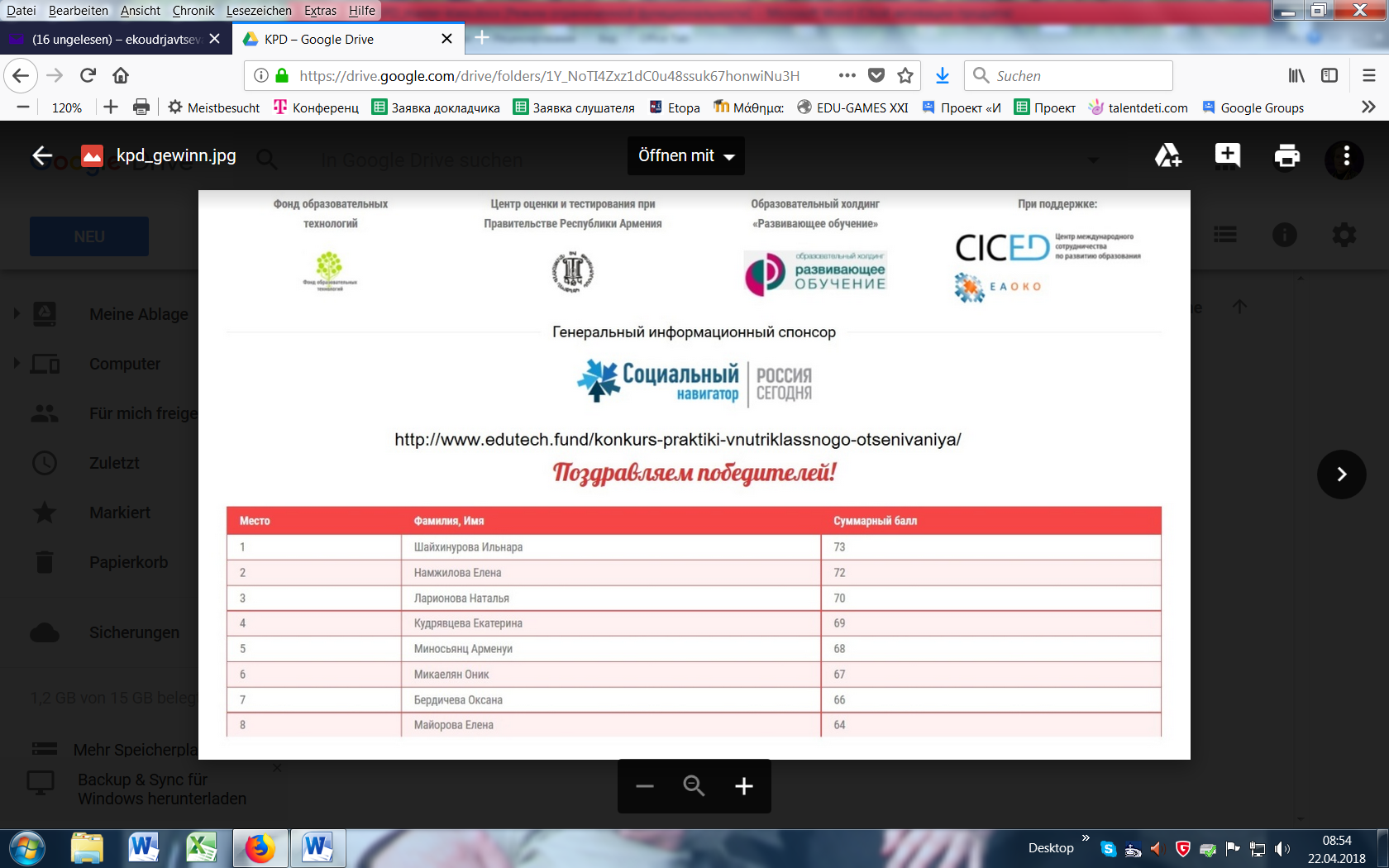 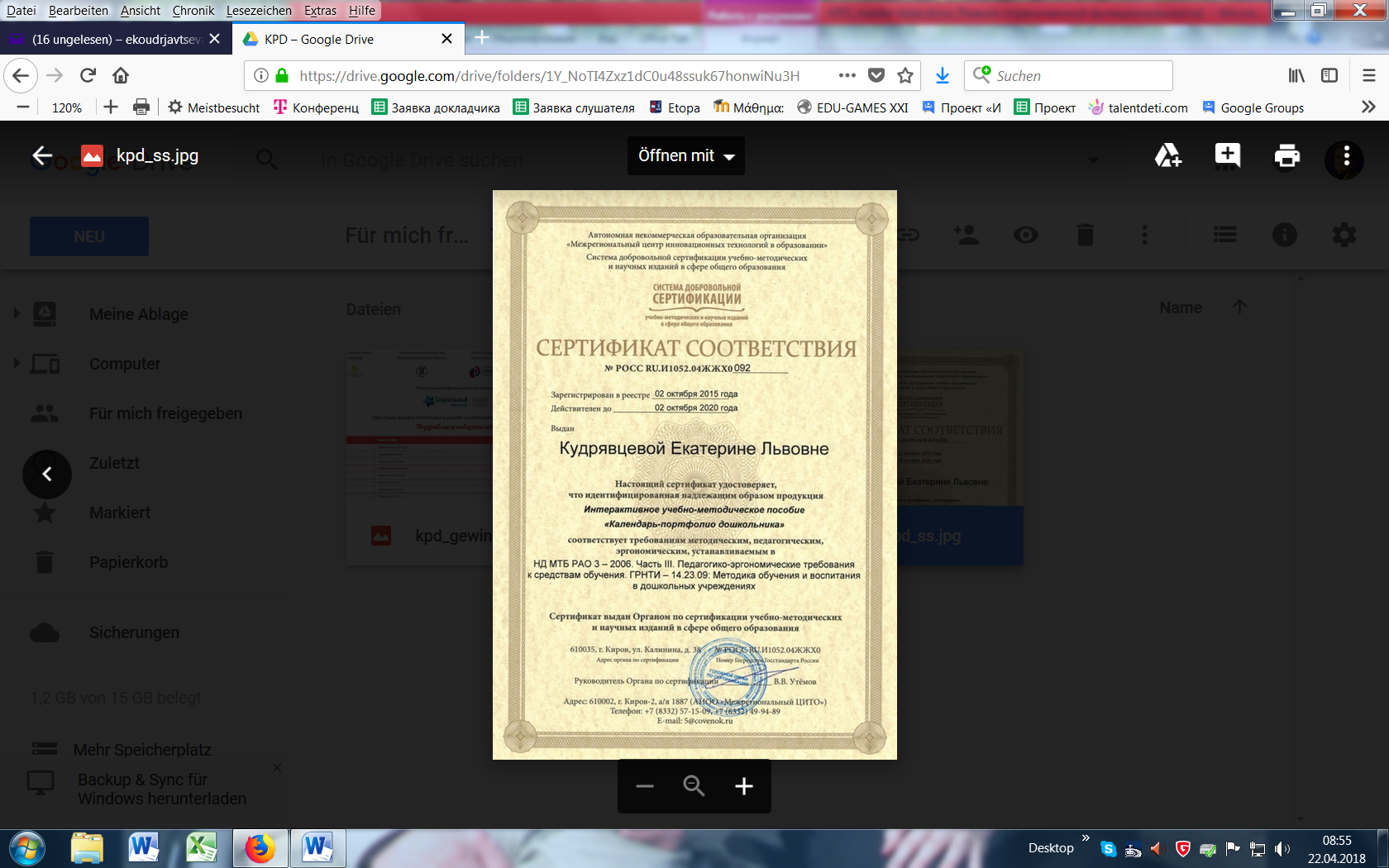 Мы все являемся свидетелями интересного парадокса: бывшие «слабые» ученики традиционной, знание - ориентированной школы оказываются более успешными во взрослой жизни, в мобильном и глобальном сообществе, нежели бывшие «отличники». Причиной этого может служить то, что «отличники» в школе занимались заучиванием и воспроизведением, а «слабые» ученики – изобретением способов избежать неинтересного механического заучивания. В итоге у «слабых» формируется опыт творческой деятельности, развиваются креативные качества, а у «сильных» способность к репродукции чужого опыта. Пособие КПД как раз помогает не терять эту естественную способность, а поддерживать и развивать. Лучшим возрастом для развития креативного мышления является возраст, в котором формируется воображение – дошкольный период от 3-7 лет. Я-форма всех страничек календаря-портфолио, не просто отвечает принципу накопительного портфолио, но и позволяет ребенку почувствовать себя основным, единственным автором и хозяином этого первого в его жизни собственного документа.КПД является победителем международного конкурса внутриклассного безоценочного оценивания и имеет сертификат соответствия требованиям российских стандартов.Раздать распечатку паспорта КПД и сказать о ее составляющих частях. С какого возраста что заполняется и кем. Листы семейной самодиагностики и самодиагностики ребенка – при поступлении ребенка И ЕГО СЕМЬИ в ДОО. Компетентностное портфолио – с 1 года родителями, потом продолжение заполнения в ДОО и родителями. Листы-разделители – с участием ДОО и родителей по выбору самого ребенка. Листы задач (рабочие листы) – ребенком с 5 до 6 лет.Формат «Календаря» позволяет ребенку визуально и тактильно наблюдать свой образовательный процесс: количество незаполненных листов пособия уменьшается, а папка-портфолио с выполненными заданиями растет. Каждое самостоятельно выполненное задание или получение новой информации на обороте листа в случае отсутствия собственного ответа являются источником положительных эмоций для ребенка.  Ребенку предоставляется право выбора, как работать с листами календаря-портфолио: последовательно (постепенное усложнение заданий, задания различных типов друг за другом) или выборочно (выбирая на основе значков-символов листы, представляющие для него наибольший интерес). К 5 годам ребенок относится к себе критически, то и дело звучит гордое «Я – сам!». Пособие составлено так, чтобы малыш мог работать, в основном, самостоятельно, это радует его, повышает самооценку. А проверочные ВАРИАНТЫ ответов на обороте стимулируют такое важное качество «Самоконтроль».II часть Практическое выполнение заданий фокус группойIII часть РефлексияВ нашей профессии нет предела совершенству. То, что ещё вчера казалось единственно возможным, выглядит сегодня устаревшим. Появляются новые идеи и желание что-то изменить. И любой творчески работающий воспитатель находится в постоянном поиске.Я благодарю Вас за участие в мастер-классе и предлагаем оценить его детской игрой «Укрась солнышко».Участникам предлагается украсить лучиками то солнышко, со значением которого они согласны:Информация интересная, масса впечатлений.Интересно, но обременительно.Бесполезно, безразлично.